Your recent request for information is replicated below, together with our response.Could you please tell me how regularly serving officers and police staff have their details checked against the national police database (as NPCC guidance now says it should be) for potential criminality or concerns about their behaviour?  Are theyChecked against it when they apply/join the force in the first instance?All Police Scotland officers and staff undergo recruitment vetting when they apply to join the service.How often are they checked against it during their employment, assuming no adverse information/ cause to do so has been raised?Officers and staff who have undergone recruitment vetting are not currently required to have that clearance renewed during their service.  However, many police officers and staff undergo a higher level of vetting whilst in service where it is required for particular specialist posts.  If your force will check all of its officers and police staff against the database?In response to this question, I would refer you to a recent statement from Deputy Chief Constable Fiona Taylor QPM:Police Scotland statement on vetting checks of officers and staff - Police ScotlandIf you require any further assistance please contact us quoting the reference above.You can request a review of this response within the next 40 working days by email or by letter (Information Management - FOI, Police Scotland, Clyde Gateway, 2 French Street, Dalmarnock, G40 4EH).  Requests must include the reason for your dissatisfaction.If you remain dissatisfied following our review response, you can appeal to the Office of the Scottish Information Commissioner (OSIC) within 6 months - online, by email or by letter (OSIC, Kinburn Castle, Doubledykes Road, St Andrews, KY16 9DS).Following an OSIC appeal, you can appeal to the Court of Session on a point of law only. This response will be added to our Disclosure Log in seven days' time.Every effort has been taken to ensure our response is as accessible as possible. If you require this response to be provided in an alternative format, please let us know.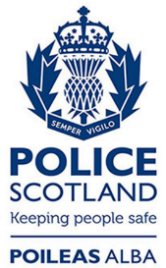 Freedom of Information ResponseOur reference:  FOI 23-0208Responded to:  25 January 2023